3月19日每日一练1.现代课程评价改革最大的变化就是理念上的变化，从选拔性评价转向( )。   [单选题]正确率：82.35%2.“一个坏的教师奉送真理，一个好的教师教人发现真理”这句话体现了( )教学原则   [单选题]正确率：94.12%3.废除班级授课制和教材，完全由学生自己决定学习目的和内容，在自己设计自己负责的单元活动中获得有关的知识和能力，这是以下哪种教学组织形式?( )   [单选题]正确率：64.71%4.大学英语四、六级考试，属于( )。   [单选题]正确率：76.47%5.在教学中，对学生进行考试测验时，测验达到目的的程度称作实验的( )。   [单选题]正确率：76.47%选项小计比例A.发展性和激励性评价 (答案)1482.35%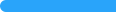 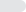 B.形成性评价211.76%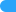 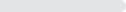 C.总结性评价15.88%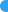 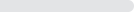 D.过程性评价00%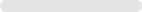 选项小计比例A.直观性00%B.量力性15.88%C.巩固性00%D.启发性 (答案)1694.12%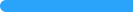 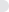 选项小计比例A.道尔顿制529.41%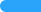 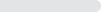 B.外部分组00%C.设计教学法 (答案)1164.71%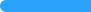 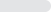 D.小组教学15.88%选项小计比例A.相对评价211.76%B.绝对评价 (答案)1376.47%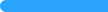 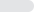 C.自身评价00%D.总结评价211.76%选项小计比例A.效度 (答案)1376.47%B.信度211.76%C.区分度211.76%D.难度00%